PODALJŠANO BIVANJE 4.IN 5. RAZRED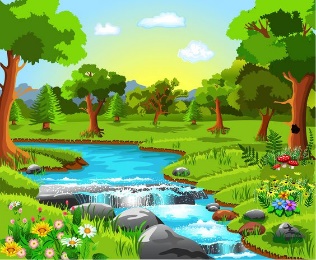 Pripravila: Urška RazingarGOZDNA KOCKAIzdelaj si kocko iz papirja. Natiskaj mrežo  in jo zlepi v kocko. Če imaš težave, naj ti pomagajo starši. Ko greš na sprehod, med potjo vsake toliko časa vrzi kocko. Če je na zgornji ploskvi beseda VIDIM: poglej kaj vse vidiš v svoji okolici (drevesa, potok, žival,..)SLIŠIM: kaj slišiš v bližini (ptice, veter, potok, ljudi,…)ČUTIM: kaj čutiš, če zapreš oči (toploto, veter,…)VONJAM: so kakšne vonjave (cvetlice, vonj po smoli,…)TIPAM: kakšen je občutek pod prsti (trava, lubje, kamen,…)POIŠČEM ZANIMIVEGA: ali najdeš kaj posebnega (hrošček,  kamen posebne oblike, živalska stopinja,…)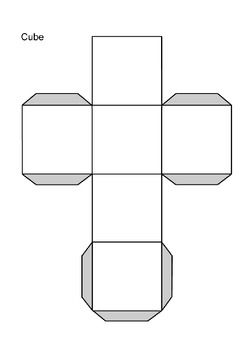 	VIDIM    SLIŠIM          ČUTIM        VONJAM                               TIPAM                             POIŠČEM                     ZANIMIVEGDOMAČI SLADOLEDSESTAVINE: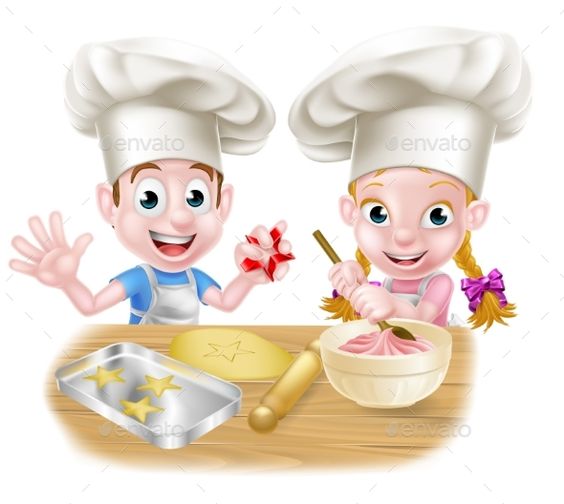 2 lončka: sadje po želji2 lončka sladkorja2 lončka kisle smetane1/4 l sladke smetanePOSTOPEKSadje in sladkor zmeljemo v multipraktiku ter dodamo kislo smetano in še malo premešamo. Ročno vmešamo z metlico ali kuhalnico z luknjo še stepeno sladko smetano in damo v zamrzovalnik. Dober tek.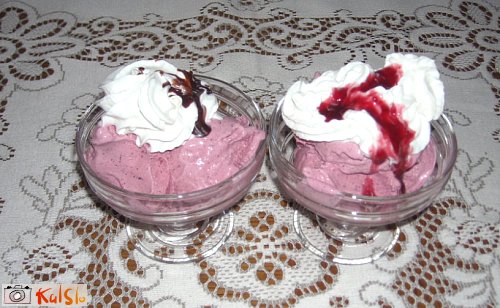 ROŽICE IZ EMBALAŽE ZA JAJCAPolepšaj svojo pisalno mizo z rožicami, ki ne potrebujejo svetlobe, zalivanja in zemlje. Ker z njimi ne boš imel nič dela, se boš laže posvetil učenju.Potrebuješ:-škatlo za jajca-škarje-lepilo-tempera barve-žica ali palčke za ušesa (steblo)- cofek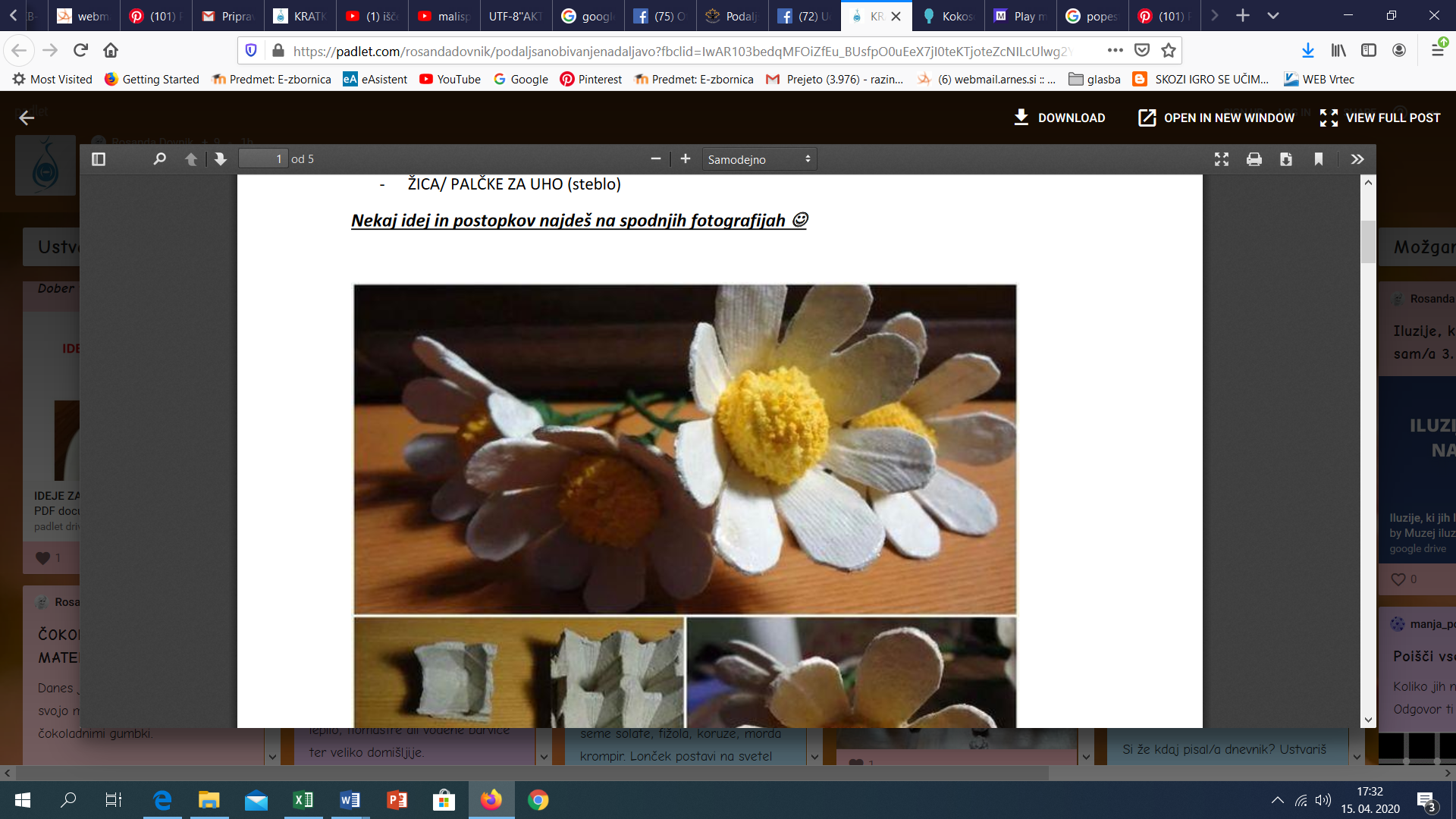 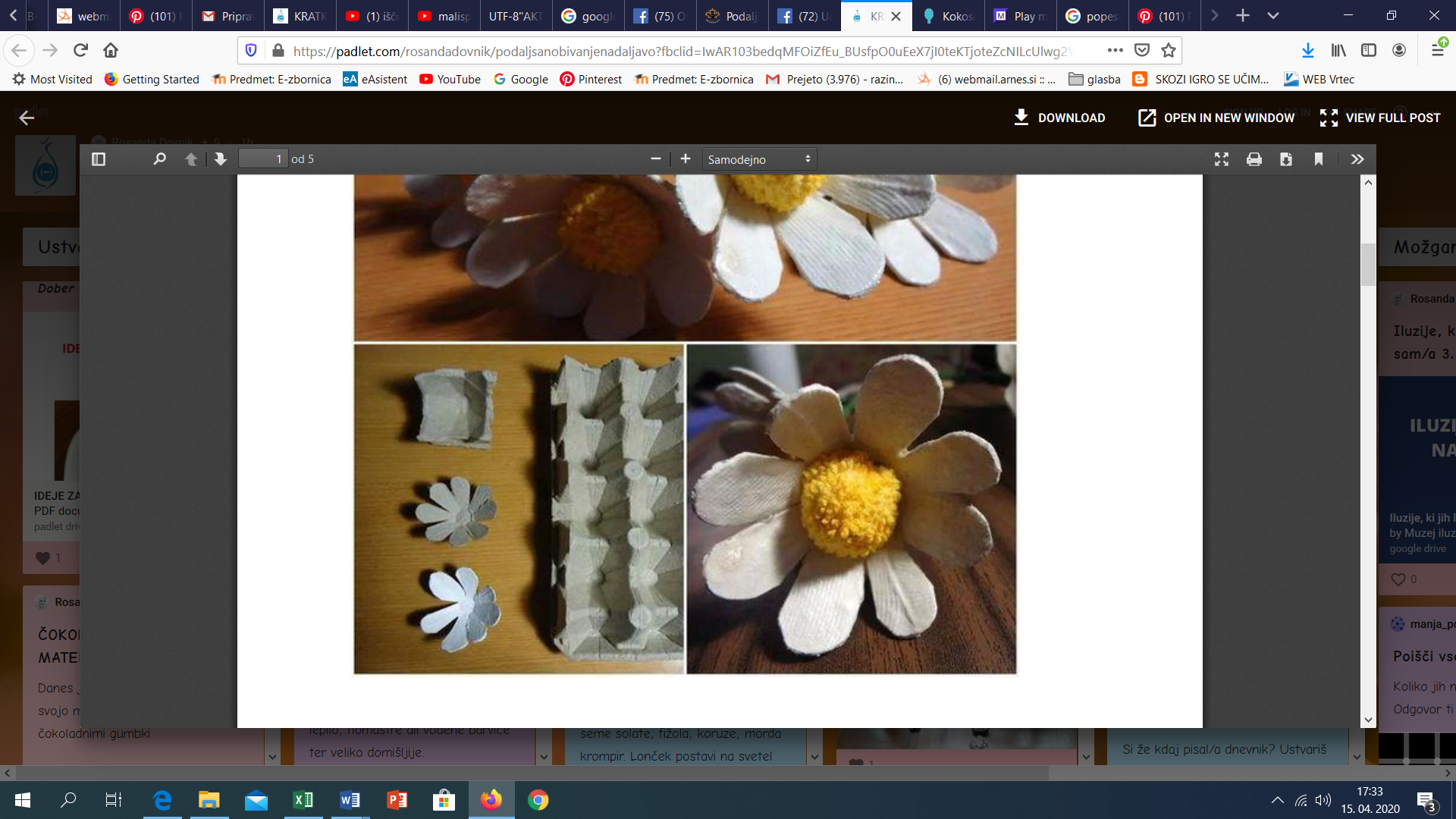 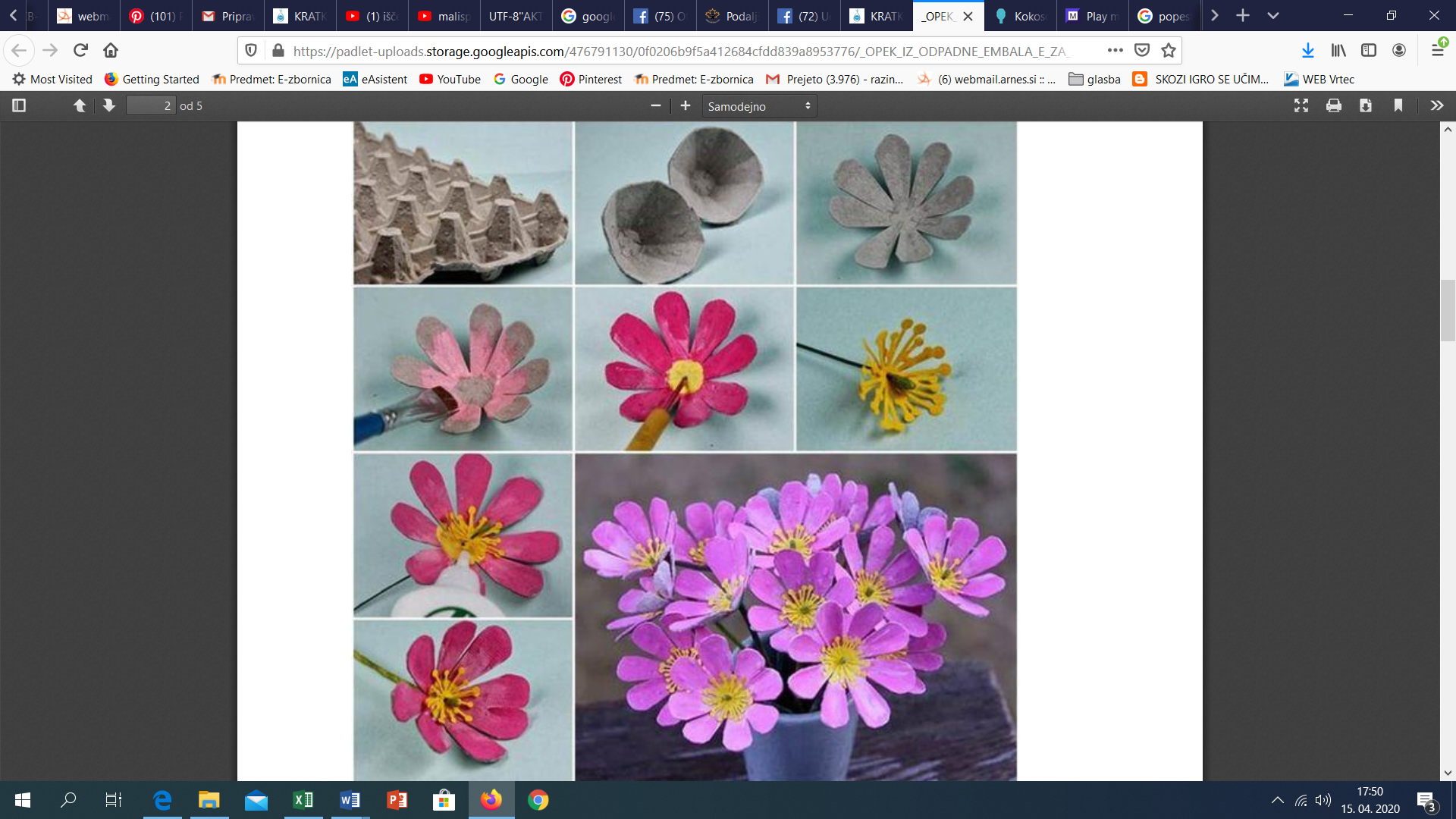 